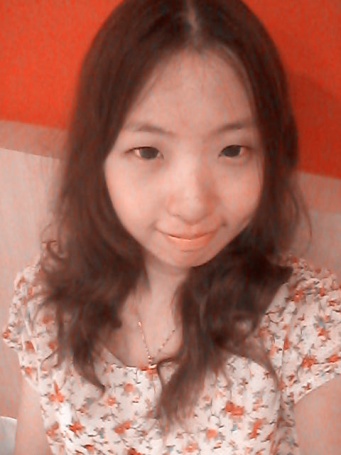 I am Han Ruixue (Yuki) serving as the assistant secretary for AISS. For the coming year I would like to assist our team to participate in more community service activities as well as caring for foreign students because I realize that there are quite a lot of foreign students whom study ACCA in Singapore. Some of them feel quite helpless and lonely at the start, hence by organizing some activities or communication sessions they would be able to adapt Singapore better in life and study. We can also organize some interesting tour or amazing race. In this way foreign students would feel more exciting in studying or working in Singapore.